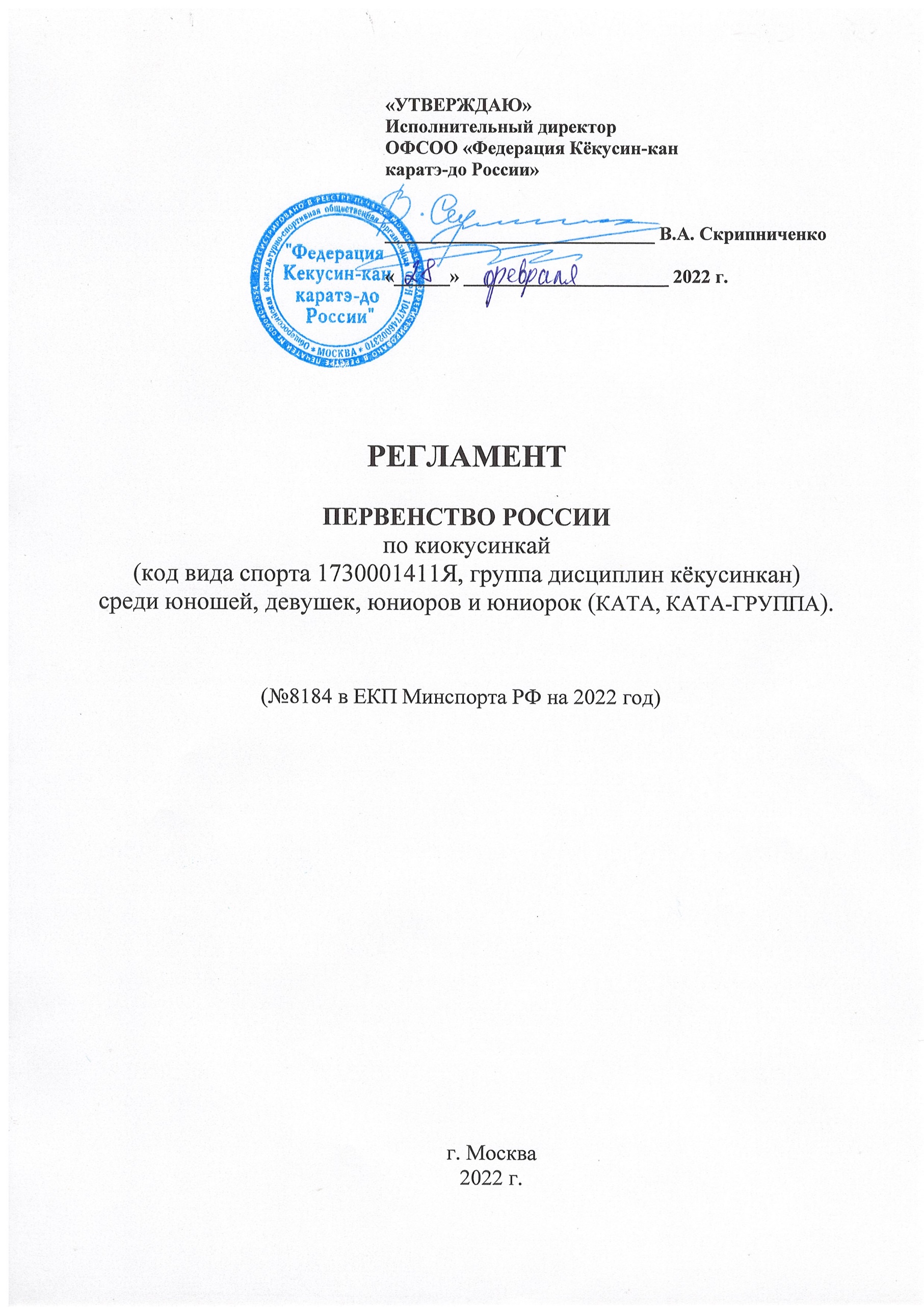 1. Место и сроки проведения соревнованийСоревнования будут проходить 01-04.04.2021 г. по адресу: Москва, Варшавское шоссе, дом 118, корпус 1, Московский центр боевых искусств (МЦБИ).2. Организаторы и проводящие организацииМинистерство спорта Российской Федерации;Департамент физической культуры и спорта города Москвы; Ассоциация Киокусинкай России (АКР);ОФСОО «Федерация Кёкусин-кан каратэ-до России» Непосредственное проведение соревнований возлагается на главную судейскую коллегию (ГСК).Организационный комитет:главный судья соревнований – Демченко Наталья Сергеевна, сихан, 6 дан, СВК (г. Москва);главный секретарь соревнований – Нагоева Елена Нургалиевна, сихан, 5 дан, СВК, (г. Москва)координатор подготовки – Пенькова Марина Владимировна (г. Москва);главный врач соревнований – Зинин Сергей Владимирович (г. Москва).Адрес оргкомитета:109316, Москва, Волгоградский проспект, дом 42, к.7.Тел. (495) 649-35-48, 8-916-675-06-06org@kyokushinkan.ru3. Расписание мероприятий соревнований:01 апреля 2022 г. – Заезд и размещение участников соревнований.01 апреля 2022 г. – Регистрация участников: 13.00 – 18.00.01 апреля 2022 г. – Судейский семинар по ката с 15:00 до 17:00.02 апреля 2022 г. – День проведения соревнований.03 апреля 2022 г. – Финальные выступления.04 апреля 2022 г. – Отъезд участников соревнований. Детальное расписание соревновательных дней будет выдано представителям команд на мандатной комиссии.4. Требования к участникам соревнований и условия их допуска4.1. Условия, определяющие допуск организаций и спортсменов к соревнованиям:4.1.1. К участию в соревнованиях допускаются сильнейшие спортсмены региональных представительств Федерации Кёкусин-кан каратэ-до России в субъектах Российской Федерации со стилевой квалификацией не ниже 8 кю в возрасте от 12 до 17 лет включительно на день проведения соревнований;4.1.2. Каждый участник соревнований на момент прохождения мандатной комиссии должен иметь следующие документы: общегражданский паспорт или свидетельство о рождении (для несовершеннолетних участников до 14 лет);для участников юношеских соревнований, предоставивших свидетельство о рождении, обязательна справка из школы с фотографией;документы, подтверждающие спортивную и стилевую квалификацию;полис обязательного медицинского страховании (оригинал);договор страхования от несчастного случая, действительный на момент соревнований (оригинал);письменное разрешение на участие от двух родителей (Приложение 2);допуск спортивного врача к участию в соревнованиях, оформленный в заявке команды личной круглой печатью врача и печатью спортивного диспансера, заверенный не ранее чем за 30 дней до начала соревнований.4.1.3. Каждый участник, допущенный к соревнованиям должен иметь белое доги и пояс, соответствующий квалификации спортсмена-участника, при этом обязательны нашивки и эмблемы в соответствии с правилами кёкусинкан; нашивки и эмблемы на доги других федераций не допускаются и при их наличии спортсмен будет дисквалифицирован.При нарушении любого из вышеперечисленных пунктов спортсмен не будет допущен к соревнованиям.При неявке спортсмена на татами после объявления его фамилии в течение 1 минуты спортсмен снимается с соревнований.4.2. Состав участников и численный состав команды:4.2.1. Состав сборной команды регионального представительства Федерации Кёкусин-кан каратэ-до России в субъекте РФ:официальный представитель команды;выводящий тренер (1 человек);спортсмены (не более 4-х человек в виде программы от субъекта Российской Федерации);врач команды;судьи. Судья должен иметь индивидуальную судейскую форму, установленную Регламентом судейской коллегии ФККР (п.5). Заявка на судейство, Приложение 3.5. Страхование Каждый участник соревнований обязан предоставить оригинал договора о страховании от несчастного случая (спортивная страховка), действительный на дни проведения турнира.6. Программа соревнований6.1. Соревнования по кёкусинкан-ката шифр 1730631811Я:Юноши, девушки 12-13 лет.Юноши, девушки 14-15 лет.Юниоры, юниорки 16-17 лет.6.2. Соревнования по кёкусинкан-ката-группа шифр 1730641811Я:В командном соревновании ката исполняется тремя участниками;Состав участников командных соревнований может быть:- мужским;- женским;- смешанным;- возрастная и квалификационная категория группы определяется по трем участникам;Соревнования проводятся в трех возрастных категориях;В ходе соревнований участники должны выполнять ката из перечня, предусмотренного для соответствующих возрастных категорий в два круга: Участники могут выступать только в своей возрастной категории.7. Условия подведения итогов7.1 Соревнования проводятся по Международным Правилам проведения соревнований по ката дисциплины кёкусинкан.7.2 Отчетные итоговые документы о проведении соревнований сдаются на бумажных и электронных носителях в Министерство спорта РФ, АКР и размещаются на официальном сайте: www.kyokushinkan.ru в течении двух недель с момента проведения соревнований.8. Награждение8.1. Победители и призеры соревнований награждаются кубками, медалями и дипломами соответствующих степеней (1, 2, 3 место). В командном зачете команды, набравшие наибольшее количество очков, награждаются кубками (1-3 место).8.2. Дополнительно могут устанавливаться призы спонсорами и другими организациями.9. Финансовые условия участияРасходы, связанные с командированием участников, руководителей делегаций, тренеров и судей в составе делегации на соревнования (проезд, размещение, питание, суточные и др. расходы), несут командирующие их организации.10. Заявки на участие:10.1 Предварительные заявки на участие (Приложения №1, 3, 4) принимаются  СТРОГО до 15 марта 2022 г. на эл.почту: org@kyokushinkan.ruВНИМАНИЕ!!! Если не получили ответ, то получите подтверждение получения вашей заявки на участие звонком в Оргкомитет соревнований.Адрес оргкомитета:109316, г. Москва, Волгоградский проспект, д. 42, к.7Тел. 8-495-649-35-48    8-916-675-06-06   org@kyokushinkan.ru10.2 Оригинал заявки на участие в спортивных соревнованиях должен быть подписан руководителем органа исполнительной власти субъекта Российской Федерации в области физической культуры и спорта, подписан руководителем аккредитованной региональной спортивной федерации и заверен печатью данной федерации, подписан врачом и заверен личной печатью врача, который обязан заверить допуск каждого спортсмена. Количество допущенных спортсменов в заявке указывается прописью. Допуск спортсменов к спортивным соревнованиям по медицинским показаниям осуществляется не ранее чем за 30 дней до начала соревнований.Оригинал заявки в печатном виде и иные необходимые документы представляются в мандатную комиссию в одном экземпляре в день приезда.10.3. Несвоевременно поданные или неправильно оформленные заявки не принимаются.Копии (сканы) печатей и подписей в заявке запрещены! Спортсмены по такой заявке не будут допущены до соревнований!11. Средства защиты COVID-19:Всем участникам соревнований, а также судьям и тренерам в обязательном порядке иметь: - индивидуальные маски;- средства дезинфекции рук и экипировки (перчатки, шлем) - санитайзер на команду и/или индивидуальные антисептики.Вход в помещения МЦБИ без масок запрещен (мандатная комиссия, арена, раздевалки и т.д.) !!!Регламент проведения соревнований детализирует Положение по киокусинкай, утвержденное Министерством спорта РФ на 2022 год, и не является основанием для оформления командировочных удостоверений. Официальное положение Вы можете найти на сайте Министерства спорта РФ: http://www.minsport.gov.ruНа сайте Федерации Кёкусин-кан каратэ-до России:http://www.kyokushinkan.ru/ А также у каждого регионального представителя на электронной почте. Приложение 1Заявкана участие в Первенстве России по киокусинкай (группа дисциплин кёкусинкан, код вида спорта 1730001411Я) среди юношей, девушек, юниоров и юниорок.Дата проведения: 01-04 апреля 2022 г.Место проведения: г. Москва, Варшавское шоссе, дом 118 к.1, МЦБИот __________________________________________________________________________федерация/ организацияФИО представителя команды _______________________________ тел.__________________К соревнованиям допущено ________________________________________________   человек.	(количество прописью)Печать и подпись врача:         _______________________       МП       /______________________/Печать и подпись руководителя органа исполнительной власти субьекта РФ в области ФКиС_______________________       МП       /______________________/Печать и подпись руководителя аккредитованной региональной спортивной федерации (АКР) _______________________      МП       /______________________/Приложение 2Главному судье Демченко Н.С.От____________________________________(ФИО отца)Паспорт РФ серия ________№____________Кем и когда выдан ____________________________________________________________От____________________________________(ФИО матери)Паспорт РФ серия ________№____________Кем и когда выдан____________________________________________________________ЗАЯВЛЕНИЕПросим Вас допустить нашего (нашу) сына (дочь)Фамилия, Имя, Отчестводата рождения 	к участию в Первенстве России по киокусинкай (код вида спорта 1730001411Я, группа дисциплин кёкусинкан) среди юношей и девушек, юниоров и юниорок, которое состоится 01-04 апреля 2022 г. по адресу: г. Москва, Варшавское шоссе, дом 118 к.1, МЦБИ.В случае получения нашим ребенком травм и связанных с ними последствий, а также иных неблагоприятных последствий во время участия в соревновании, в том числе вследствие применения разрешенной, либо неразрешенной правилами соревнований техники, и/или при нахождении в помещении, где проводятся данные соревнования или проходит подготовка к данным соревнованиям, претензий к главному судье, организаторам турнира, тренерскому составу и собственникам помещений, в которых проводятся соревнования, иметь не будем.С правилами соревнований по киокусинкай ознакомлены, полностью осознаем, что киокусинкай является контактным единоборством, и понимаем возможность получения нашим ребенком травм и иных неблагоприятных последствий._________________________________________________                  __________________         Фамилия, Имя, Отчество собственноручно                                            подпись, дата_________________________________________________                  __________________        Фамилия, Имя, Отчество собственноручно                                            подпись, датаОбязательная программа:Произвольная программа (финал):1 круг - Пинъан соно ни2 круг - Пинъан соно ёнПинъан соно го, Цуки-но ката, Гэкисай сёОбязательная программа:Произвольная программа(финал):1 круг - Пинъан соно ён2 круг - Гэкисай сёЦуки-но ката, Сайфа, СэйэнтинОбязательная программа:Произвольная программа(финал):1 круг - Пинъан соно го2 круг - Гэкисай сёСайфа, Сэйэнтин, Канку, Сусихо ВОЗРАСТОбязательная программаФинал12-13 летПинъан соно-итиПинъан соно-ни Пинъан соно-санПинъан соно-ён  Пинъан соно-го14-15 летПинъан соно-ниПинъан соно-сан Пинъан соно-ён Пинъан соно-го Цуки-но катаГэкисай сё16-17 летПинъан соно-санПинъан соно-ён Пинъан соно-го Цуки-но катаГэкисай сёСайфа№Фамилия, имя, отчествоДата рожденияКюСпорт. разрядТренер (ФИО) ВрачКАТАКАТАКАТАКАТАКАТАКАТАКАТА123КАТА-ГРУППАКАТА-ГРУППАКАТА-ГРУППАКАТА-ГРУППАКАТА-ГРУППАКАТА-ГРУППАКАТА-ГРУППА111